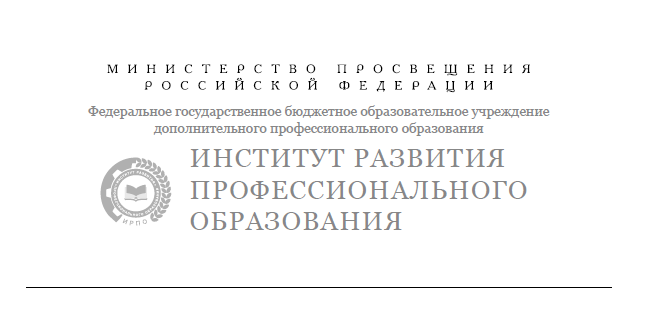 МЕТОДИКАпреподавания общеобразовательной 
дисциплины «Обществознание»МОСКВА  ИРПО2022АВТОРСКИЙ КОЛЛЕКТИВРуководитель авторского коллектива:Рутковская Елена Лазарева, канд. пед. наук, доц.Соруководитель: Половникова Анастасия Владимировна, канд. пед. наук, доц. Авторский коллектив: Клинова Оксана ВасильевнаКозлова Анна Александровна, канд. ист. наукРахманова Ольга БорисовнаСудакова Елена ВладимировнаЧипурных Святослав ИгоревичСОДЕРЖАНИЕ1.	Цель и задачи преподавания общеобразовательной дисциплины «Обществознание»	42.	Подходы к преподаванию общеобразовательной дисциплины «Обществознание» при реализации среднего общего образования в пределах освоения образовательной программы среднего профессионального образования на базе основного общего образования	103.	Основные направления совершенствования преподавания общеобразовательной дисциплины с учетом профессиональной направленности программ среднего профессионального образования, реализуемых на базе основного общего образования	173.1.	общие подходы к интенсивной общеобразовательной подготовке	173.2.	Учет профессиональной направленности в общеобразовательной подготовке	253.3.	Организация познавательной деятельности с использованием технологий дистанционного и электронного обучения	27Глоссарий	32Пиложения	33Цель и задачи преподавания общеобразовательной дисциплины «Обществознание»Методика преподавания общеобразовательной дисциплины «Обществознание» в пределах освоения образовательной программы среднего профессионального образования (СПО) на базе основного общего образования разработана с целью совершенствования подходов к реализации требований среднего общего образования в пределах освоения основных образовательных программ среднего профессионального образования (программ подготовки квалифицированных рабочих (служащих), программ подготовки специалистов среднего звена), и направлена на  совершенствование организации обучения данной дисциплине. Освоение содержания общеобразовательной учебной дисциплины «Обществознание» обеспечивает наряду с усвоением предметных знаний формирование умений, необходимых для осуществления типичных видов деятельности гражданина, освоение социальных норм, способов познавательной и практической деятельности, системы гуманистических и демократических ценностей. Значительная роль курса в становлении существенных элементов социальной, нравственной, правовой, экономической, политической культуры. Нормативную правовую основу реализации СОО в пределах освоения ООП СПО составляют: •	Федеральный закон от 29.12.2012 г. № 273-ФЗ «Об образовании в Российской Федерации» (в ред. Федерального закона от 24.09.2022 N 371-ФЗ); •	Приказ Минобрнауки России от 17.05.2012 г. № 413 «Об утверждении федерального государственного образовательного среднего общего образования» (в ред. Приказа Минпросвещения России от 12.08.2022 N 732);Приказ Минобрнауки России от 14.06.2013 г. № 464 «Об утверждении Порядка организации и осуществления образовательной деятельности по образовательным программам среднего профессионального образования» (прекращает действие с 01.03.2023 г.);Приказ Министерства просвещения Российской Федерации от 24.08.2022 № 762 «Об утверждении Порядка организации и осуществления образовательной деятельности по образовательным программам среднего профессионального образования» (вступает в силу с 01.03.2023);Приказ Минпросвещения России от 23.11.2022 № 1014 «Об утверждении федеральной образовательной программы среднего общего образования».Основными задачами совершенствования системы преподавания общеобразовательной учебной дисциплины «Обществознание» в системе среднего профессионального образования являются: - обновление содержания общеобразовательной учебной дисциплины «Обществознание» с учётом реализации междисциплинарных связей, интеграции содержания общеобразовательных учебных дисциплин и дисциплин социально-гуманитарного цикла, общепрофессионального цикла, профессиональных модулей;- реализация системно-деятельностного, личностно- дифференцированного подходов в преподавании общеобразовательной учебной дисциплины «Обществознание»;- усиление практической направленности образовательной подготовки с учетом современных нормативных требований к выпускникам, включающих необходимость формирования у обучающихся опыта применения приобретенных знаний, умений, навыков для принятия обоснованных решений в различных жизненных ситуациях и решения проблем, связанных с выполнением типичных социальных ролей;- включение в общеобразовательную учебную дисциплину «Обществознание» содержания прикладного характера с учетом профессий и специальностей;- формирование функциональной грамотности обучающихся, включающей развитие умений анализировать конкретные жизненные ситуации, выбирать и реализовывать способы поведения, адекватные этим ситуациям; применять знания и умения в практической деятельности и повседневной жизни для решения проблем и принятия решений; осуществлять поиск, получение и использование необходимой социальной информации, распространяемой по каналам СМИ, в том числе, в сети Интернет; развитие навыков критического мышления и креативности, коммуникации и сотрудничества;- внедрение в педагогическую практику современных информационных технологий, в том числе технологий дистанционного обучения; - освоение преподавателями способов преподавания общеобразовательной учебной дисциплины «Обществознание» с учетом интенсификации обучения.Требования к предметным результатам освоения базового курса «Обществознание» должны отражать:1) сформированность знаний об (о)обществе как целостной развивающейся системе в единстве и взаимодействии основных сфер и институтов;основах социальной динамики; особенностях процесса цифровизации и влиянии массовых коммуникаций на все сферы жизни общества; глобальных проблемах и вызовах современности;перспективах развития современного общества, в том числе тенденций развития Российской Федерации;человеке как субъекте общественных отношений и сознательной деятельности;особенностях социализации личности в современных условиях, сознании, познании и самосознании человека; особенностях профессиональной деятельности в области науки, культуры, экономической и финансовой сферах;значении духовной культуры общества и многообразии ее видов и форм; экономике как науке и хозяйстве, роли государства в экономике, в том числе государственной политики поддержки конкуренции и импортозамещения, особенностях рыночных отношений в современной экономике; роли государственного бюджета в реализации полномочий органов государственной власти, этапах бюджетного процесса, механизмах принятия бюджетных решений;социальных отношениях, направлениях социальной политики в Российской Федерации в том числе поддержки семьи, государственной политики в сфере межнациональных отношений; структуре и функциях политической системы общества, направлениях государственной политики Российской Федерации;конституционном статусе и полномочиях органов государственной власти;системе прав человека и гражданина в Российской Федерации, правах ребенка и механизмах защиты прав в Российской Федерации;правовом регулирования гражданских, семейных, трудовых, налоговых, образовательных, административных, уголовных общественных отношений;системе права и законодательства Российской Федерации;2)	умение характеризовать российские духовно-нравственные ценности, в том числе ценности человеческой жизни, патриотизма и служения Отечеству, семьи, созидательного труда, норм морали и нравственности, прав и свобод человека гуманизма, милосердия, справедливости, коллективизма, исторического единства народов России, преемственности истории нашей Родины, осознания ценности культуры России и традиций народов России, общественной стабильности и целостности государства;3)	владение базовым понятийным аппаратом социальных наук, умение различать существенные и несущественные признаки понятий, определять различные смыслы многозначных понятий, классифицировать используемые в социальных науках понятия и термины; использовать понятийный аппарат при анализе и оценке социальных явлений, для ориентации в социальных науках и при изложении собственных суждений и построении устных и письменных высказываний;4)	владение умениями устанавливать, выявлять, объяснять причинно- следственные, функциональные, иерархические и другие связи социальных объектов и процессов, включая умения характеризовать взаимовлияние природы  и общества, приводить примеры взаимосвязи всех сфер жизни общества; выявлять причины и последствия преобразований в различных сферах жизни российского общества; характеризовать функции социальных институтов; обосновывать иерархию нормативных правовых актов в системе российского законодательства;5) связи социальных объектов и явлений с помощью различных знаковых систем; сформированность представлений о методах изучения социальных явлений и процессов, включая универсальные методы науки, а также специальные методы социального познания, в том числе социологические опросы, биографический метод, социальное прогнозирование;6) владение умениями применять полученные знания при анализе социальной информации, полученной из источников разного типа, включая официальные публикации на интернет-ресурсах государственных органов, нормативные правовые акты, государственные документы стратегического характера, публикации в средствах массовой информации; осуществлять поиск социальной информации, представленной в различных знаковых системах, извлекать информацию из неадаптированных источников, вести целенаправленный поиск необходимых сведений, для восполнения недостающих звеньев, делать обоснованные выводы, различать отдельные компоненты в информационном сообщении, выделять факты, выводы, оценочные суждения, мнения;7)	владение умениями проводить с опорой на полученные знания учебно-исследовательскую и проектную деятельность, представлять ее результаты в виде завершенных проектов, презентаций, творческих работ социальной и междисциплинарной направленности; готовить устные выступления и письменные работы (развернутые ответы, сочинения) по социальной проблематике, составлять сложный и тезисный план развернутых ответов, анализировать неадаптированные тексты на социальную тематику;8)	использовать обществоведческие знания для взаимодействия 
с представителями других национальностей и культур в целях успешного выполнения типичных социальных ролей, реализации прав и осознанного выполнения обязанностей гражданина Российской Федерации, в том числе правомерного налогового поведения; ориентации в актуальных общественных событиях, определения личной гражданской позиции; осознание значимости здорового образа жизни; роли непрерывного образования; использовать средства информационно-коммуникационных технологий в решении различных задач;9)	владение умениями формулировать на основе приобретённых социально-гуманитарных знаний собственные суждения и аргументы 
по определённым проблемам с точки зрения социальных ценностей и использовать ключевые понятия, теоретические положения социальных наук для объяснения явлений социальной действительности; конкретизировать теоретические положения фактами социальной действительности, модельными ситуациями, примерами из личного социального опыта в том числе по соблюдению правил здорового образа жизни; умение создавать типологии социальных процессов и явлений на основе предложенных критериев;10)	готовность применять знания о финансах и бюджетном регулировании при пользовании финансовыми услугами и инструментами; использовать финансовую информацию для достижения личных финансовых целей, обеспечивать финансовую безопасность с учетом рисков и способов их снижения; сформированность гражданской ответственности в части уплаты налогов для развития общества и государства;11)	сформированность навыков оценивания социальной информации, в том числе поступающей по каналам сетевых коммуникаций, владение умением определять степень достоверности информации; владение умением соотносить различные оценки социальных явлений, содержащиеся в источниках информации, давать на основе полученных знаний правовую оценку действиям людей в модельных ситуациях;12) владение умением самостоятельно оценивать и принимать решения, выявлять с помощью полученных знаний наиболее эффективные способы противодействия коррупции; определять стратегии разрешения социальных  и межличностных конфликтов; оценивать поведение людей и собственное поведение с точки зрения социальных норм, ценностей, экономической рациональности и финансовой грамотности; осознавать неприемлемость антиобщественного поведения, осознавать опасность алкоголизма и наркомании, необходимость мер юридической ответственности, в том числе  для несовершеннолетних граждан.Между образовательными результатами курса обществознания на уровне среднего общего образования и общими компетенциями как ожидаемом результате на уровне СПО существует выраженная взаимосвязь, представленная в приложении 1. Перечни предметных образовательных результатов ФГОС СОО и общих компетенций ФГОС СПО имеют единую содержательную основу, и могут быть реализованы в процессе обучения дисциплине «Обществознание». Реализация программы среднего общего образования является важной составляющей образовательной программы СПО и нацелена на формирование общих компетенций выпускника (см. Приложение 1).Таким образом, общеобразовательная подготовка обучающихся в пределах освоения основной образовательной программы среднего профессионального образования должна соответствовать требованиям Федеральных государственных образовательных стандартов среднего общего образования (ФГОС СОО) и среднего профессионального образования (ФГОС СПО); и стать компонентом образовательной программы, ориентированной на достижение конечного результата – подготовку квалифицированного специалиста и развитие конкурентоспособности системы среднего профессионального образования.Дисциплина «Обществознание» обладает значительным потенциалом для формирования разносторонне развитой личности, воспитания общероссийской идентичности, гражданской ответственности, патриотизма, правовой культуры и правосознания, уважения к общепринятым в обществе социальным нормам и моральным ценностям, развития у обучающихся понимания приоритетности общенациональных интересов, правовых принципов, закрепленных в Конституции Российской Федерации и законодательстве Российской Федерации, создания условий освоения обучающимися способов успешного взаимодействия с различными политическими, правовыми, финансово-экономическими и другими социальными институтами для реализации личностного потенциала в современном динамично развивающемся российском обществе. Учебная дисциплина «Обществознание» играет важную роль в становлении духовно-нравственной, политической и правовой культуры современной личности и гражданина, его функциональной грамотности. Обществознание создает условия для освоения способов познавательной, коммуникативной, практической деятельности, необходимых для участия в жизни профессионального сообщества, гражданского общества и государства, условия для освоения обучающимися способов успешного взаимодействия с другими людьми, различными профессиональными группами, политическими, правовыми, финансово-экономическими и другими социальными институтами для реализации личностного потенциала в современном динамично развивающемся российском обществе.Подходы к преподаванию общеобразовательной дисциплины «Обществознание» при реализации среднего общего образования в пределах освоения образовательной программы среднего профессионального образования на базе основного общего образованияЦелостность и преемственность изучения учебной дисциплины «Обществознание» позволяет обучающимся на уровне среднего профессионального образования овладеть системой знаний о человеке и обществе, о взаимоотношении человека с природой, с другими людьми, обществом в целом, сформировать практические навыки, которые необходимы каждому человеку, вступающему в самостоятельную жизнь, и компетенции, позволяющие обучающимся осуществлять типичные социальные роли в современном мире, решать повседневные бытовые задачи в общении с другими людьми. Учебная дисциплина «Обществознание» играет ведущую роль в выполнении образовательной организацией функции интеграции молодёжи в современное российское общество: дисциплина позволяет системно раскрывать учащимся особенности современного общества, различные аспекты взаимодействия в современных условиях людей друг с другом, с основными институтами государства и гражданского общества, а также социальные нормы, регулирующие эти взаимодействия.Специфика учебной общеобразовательной дисциплины «Обществознание» предполагает включение в содержание курса целого ряда компонентов, к которым относятся: - фундаментальные научные знания и целостное понимание социальной жизни;- опыт истории (как важной части социального опыта);- система ценностей;- социальные нормы и образцы социально-одобряемого поведения;- знания о современном российском обществе с включением регионального компонента;  - язык социально-экономической и политической коммуникации;- модели деятельности при выполнении типичных социальных ролей;- опыт применения полученных знаний и умений в познавательной и практической деятельности.Научные знания и целостное понимание социальной жизни составляют фундаментальное ядро обществоведческого образования: в основании курса лежат знания, являющиеся результатом исследования общества и человека как объектов научного познания. Важной характеристикой научного знания является его системность. Фундамент обществоведческого образования обеспечивает совокупность основ социально-гуманитарных наук: философии, социологии, экономики, политологии, культурологии, юриспруденции, социальной психологии. Важный аспект этого компонента обществоведческого образования – знакомство с особенностями и методами научного познания и социального познания. Изучение обществознания тесно связано с изучением истории. В отличие от курса истории, обращенной в прошлое, курс обществознания сфокусирован на настоящем и обращен в будущее. Опыт истории (как важная часть социального опыта) рассматривается как важнейший содержательный компонент культуры, представляющий собой формы взаимодействия, признанные обществом и показавшие свою эффективность. Интерпретируя современные процессы и явления, важно опираться на исторический опыт. Система ценностей как компонент обществоведческой подготовки позволяет строить системы ценностных ориентаций в обществе, выстраивать отношения и коммуницировать с другими людьми, в том числе и в профессиональном общении, осуществлять оценку процессов и явлений общественной жизни. Ценности входят в само содержание обществоведческого курса и предполагают формирование определенных ценностных ориентаций у обучающихся, т.е. систему установок, в свете которых они воспринимают окружающую действительность и выбирают соответствующую модель поведения. В основании курса заложена система социально-политических ценностей, зафиксированная в основном законе страны – Конституции Российской Федерации. Преподавание и изучение дисциплины «Обществознание» создает условия для получения опыта применения освоенных знаний и умений для выстраивания отношений между людьми различных взглядов, национальностей и вероисповеданий в общегражданской, профессиональной и в семейно-бытовой сферах, для соотнесения своих действий и действий других людей с нравственными ценностями и нормами поведения, установленными законом; для выстраивания моделей осознанного поведения в реальных общественных взаимоотношениях на основе общечеловеческих ценностей и содействия общественному благополучию. Социальные нормы как средство социальной регуляции поведения включают набор требований и ожиданий, которые предъявляются обществом к человеку или социальной группе. Именно через соблюдение социальных норм осуществляются интеграция людей в обществе, обеспечивается социальный порядок и стабильность. Содержание учебной дисциплины «Обществознание» позволяет представить обучающимся образцы социально-одобряемого поведения. На основе изученных социальных норм, можно создавать обобщенные модели поступков, ориентированных на высокие ценности, и тем самым вносить вклад в развитие личного социального опыта обучающихся. Моделирование такого рода образцов поведения осуществляется в контексте анализа современных ситуаций, в понятных обучающимся контекстах.  Особое место в содержании курса должны занимать знания о современном российском обществе. Характеристика современного состояния российского общества должна отражать устойчивые тенденции развития, а также предлагать работу с разными актуальными источниками социальной информации. Динамика происходящих изменений в различных сферах общественной жизни предполагает понимание происходящих процессов, их адекватную оценку и обеспечение возможности принимать верные решения в существующих социальных реалиях. Обязательным для рассмотрения должен стать региональный компонент. Опора на анализ социальных процессов, протекающих в регионе, делает изучение курса более наглядным, личностно-значимым. Рассмотрение регионального компонента вносит вклад в формирование общероссийской идентичности, гражданской ответственности и патриотизма.Изучение в курсе обществознания языка социальной коммуникации должно способствовать, с одной стороны, подготовке грамотного и ответственного гражданина, с другой стороны, должно создать базу для дальнейшего изучения социально-гуманитарных дисциплин в системе профессионального образования. Результатом качественной обществоведческой подготовки должна стать готовность обучающихся включаться в процесс информационно-коммуникационного обмена между людьми, готовность к профессиональному общению, в том числе, общению с представителями другой культуры.Одним из важных компонентов содержания обществоведческой подготовки является освоение моделей деятельности при выполнении типичных социальных ролей – ключевая составляющая процесса социализации личности и формирования функциональной грамотности. Речь идет о таких типичных социальных ролях как роль гражданина, семьянина, работника, собственника, потребителя, волонтёра и т.д.Практическая направленность и функциональная составляющая изучения учебной дисциплины «Обществознание» связана с формированием опыта применения полученных знаний и умений в различных жизненных ситуациях, и это обеспечивает вклад дисциплины в формирование функциональной грамотности обучающихся. Применение знаний и умений целесообразно рассматривать как особый этап их усвоения, на котором происходит процесс их интериоризации, закрепления и совершенствования. Включение в учебный процесс представленных компонентов курса «Обществознание» создает необходимые условия для выполнения требований к результатам освоения образовательных программ среднего профессионального образования (в том числе в части требований к реализации ФГОС СОО в пределах освоения образовательных программ СПО на базе основного общего образования).Преподавание и изучение дисциплины «Обществознание» на уровне среднего профессионального образования обеспечивает преемственность по отношению к преподаванию и изучению учебного предмета «Обществознание» на уровне основного общего образования. Обращение к сферам общественной жизни, социальным институтам, ранее рассмотренным социальным процессам и явлениям происходит на более высоком теоретическом уровне, с расширением понятийного аппарата, при создании условий для получения нового познавательного и социального опыта. Сформированные образовательные результаты обучающихся в рамках учебного предмета «Обществознание» на уровне основного общего образования служат основой для переноса и расширения уже имеющегося личного опыта обучающихся в новые образовательные условия. Содержание учебной дисциплины «Обществознание» включает основы нескольких социально-гуманитарных наук (философии, социальной психологии, культурологии, экономики, социологии, политологии, юриспруденции), что позволяет изучать материал о человеке и об обществе разносторонне, комплексно, анализировать объекты изучения многопланово. Традиционно в структуре содержания дисциплины выделяются шесть содержательных разделов: «Человек в обществе», «Духовная культура», «Экономическая жизнь общества», «Социальная сфера», «Политическая сфера», «Правовое регулирование общественных отношений в Российской Федерации». Содержание шести разделов способствует разностороннему развитию современной личности, постижения ею целостной научной картины мира, создаёт условия для овладения необходимым набором компетенций современного человека и гражданина. Содержательный раздел «Человек в обществе» охватывает вопросы биосоциальной природы и эволюции человека; социализации личности; мотивов, потребностей, интересов человека; свободы и необходимости в деятельности человека; мировоззрения и его типов; проблемы познания мира; изучения общества как системы и основных социальных институтов общества; многовариантности и противоречивостью общественного развития; глобальных вызовов XXI века и проблем современной эпохи, которые стоят перед отдельным человеком и всем человечеством в целом. Содержательный раздел «Духовная культура» затрагивает вопросы многообразия форм и видов культуры; диалога культур; особенностей морали, религии и искусства как форм духовной культуры; научного познания, в том числе в социально – гуманитарных науках; роль образования в условиях современного информационного общества и тенденции его развития.Содержательный раздел «Экономическая жизнь общества» включает вопросы изучения экономики как науки и как сферы деятельности человека; типов экономических систем; функционирования рынков; монополии и конкуренции; государственного регулирования рыночной экономики; макроэкономических показателей; инфляции и ее последствий; занятости и безработицы; экономики предприятия; финансовых институтов и банковской системы;  рационального экономического и финансового поведения; вопросы международной экономики и торговли. Содержательный раздел «Социальная сфера» затрагивает вопросы социальной структуры и дифференциации общества, социальной мобильности и социальных групп, в том числе семьи и молодежи как социальных групп, этнических общностей; направления и принципы национальной политики Российской Федерации; социальных конфликтов, социального контроля и социальных норм; социализации и социального поведения человека в обществе, в том числе отклоняющегося поведения, социальных статусов и ролей; свободы и ответственности в деятельности человека и его поведении. Содержательный раздел «Политическая сфера» охватывает вопросы политической системы и политических институтов, в том числе института власти, государства и его функций; различных форм государства, видов политических режимов; политической элиты и политического лидерства; деятельности политических партий и общественно-политических движений; вопросы демократии и ее основных ценностей; правового государства, роли гражданского общества и СМИ в политической системе; политического участия граждан; государственной власти в Российской Федерации. Содержательный раздел «Правовое регулирование общественных отношений в Российской Федерации» включает изучение места права в системе социальных норм; источников права; правоотношений, правонарушений и юридической ответственности;  российской системы права, содержания Конституции Российской Федерации, в том числе основ конституционного строя в Российской Федерации, прав, свобод и обязанностей человека и гражданина в Российской Федерации; отдельных отраслей российского права (в том числе основ гражданского права, трудового права, семейного права, налогового права, экологического права, административного права, уголовного права); судебной системы в Российской Федерации, в том числе особенностей гражданского процесса, административного процесса и уголовного процесса. Преподавание и изучение учебной дисциплины «Обществознание» на уровне среднего профессионального образования базируется на различных способах организации познавательной деятельности обучающихся и учебного процесса. Они включают в образовательное пространство формы аудиторной работы и встроенной в неё самостоятельной работы, включения в учебный процесс элементов практической и проектно-исследовательской деятельности. Способы организации учебного процесса взаимосвязаны и в своей совокупности ориентированы на достижение образовательных результатов по каждому из содержательных разделов курса обществознания учебной дисциплины «Обществознание» на уровне среднего профессионального образования.Способы организации познавательной деятельности, включая самостоятельную работу обучающихся, должны соответствовать их познавательным интересам и способностям, а также их психологическим особенностям и быть ориентированными на достижение ожидаемых образовательных результатов. Вариативность последовательности представления содержания учебной дисциплины «Обществознание» на уровне среднего профессионального образования сочетается с вариативностью выбираемых форм работы обучающихся. Сочетание разных форм аудиторной работы, в том числе, практической направленности и форм самостоятельной работы в процессе преподавания и изучения учебной дисциплины «Обществознание» создает условия для качественного, разностороннего развития обучающихся, вносит вклад в формирование их компетенций.Практико-ориентированные формы организации образовательного процесса создают условия для реализации целей учебной дисциплины «Обществознание» на уровне среднего профессионального образования. Преобладание практико-ориентированных форм в моделях организации учебного процесса обучающихся могут внести значимый вклад в формирование и развитие знаний и умений обучающихся, в получение нового практического, профессионального и социального опыта, в развитие их функционально грамотного поведения в современном российском обществе и успешного взаимодействия с различными людьми, социальными группами, политическими, правовыми, финансово-экономическими и другими социальными институтами.Оценивание образовательных результатов обучающихся в процессе освоения ими содержания общеобразовательной учебной дисциплины «Обществознание» на уровне среднего профессионального образования является существенным звеном учебного процесса. Целесообразно проводить оценивание образовательных результатов в ходе изучения каждого раздела образовательной программы. Для организации и проведения оценочных процедур преподаватель может воспользоваться как готовыми средствами оценивания, представленными в психолого-педагогической и методической литературе, или самостоятельно разработать инструментарий оценки. Важным средством оценки образовательных результатов выступают учебные задания, проверяющие способность к решению учебно-познавательных и учебно-практических задач, предполагающие вариативные пути решения, комплексные задания, ориентированные на проверку целого комплекса умений, компетентностно-ориентированные задания, позволяющие оценивать сформированность группы различных умений и базирующиеся на контексте социальных ситуаций.При организации и проведении процедуры оценивания образовательных результатов обучающихся целесообразно предусмотреть возможность самооценки и взаимооценки знаний/умений обучающихся. Предметом оценивания являются не только итоговые образовательные результаты, но и динамика изменений этих результатов в процессе всего изучения и освоения содержания учебной дисциплины. Требования, параметры и критерии оценочной процедуры должны быть известны обучающимся заранее, до непосредственного проведения процедуры оценивания, включая самооценку и взаимооценку. По возможности, параметры и критерии оценки должны разрабатываться и обсуждаться преподавателем совместно с самими обучающимися. Каждому параметру оценки должны соответствовать критерии оценки: за что выставляется та или иная оценка; в случае балльной оценки - то или иное количество баллов.Основные направления совершенствования преподавания общеобразовательной дисциплины с учетом профессиональной направленности программ среднего профессионального образования, реализуемых на базе основного общего образованияобщие подходы к интенсивной общеобразовательной подготовкеОбщеобразовательная учебная дисциплина «Обществознание» изучается при освоении основной профессиональной образовательной программы СПО на базе основного общего образования в рамках подготовки квалифицированных рабочих, служащих и специалистов среднего звена. Программа общеобразовательной подготовки по учебной дисциплине «Обществознание» в рамках СПО должна соответствовать требованиям, предъявляемым во ФГОС СОО. В то же время существует значительная разница в количестве выделяемых на программу часов в общеобразовательной школе и в СПО, и в этой связи становится актуальной интенсификация образовательного процесса – освоение большого объема учебного содержания в менее продолжительный по сравнению с общеобразовательной школой период. Решить задачу интенсификации помогают современные подходы к организации образовательного процесса.Достижению ожидаемых образовательных результатов содействуют:1. Системно-деятельностный подход, направленный на:- воспитание и развитие качеств личности, отвечающих требованиям современного информационного общества;- формирование готовности обучающихся к саморазвитию и непрерывному образованию;- проектирование и конструирование развивающей образовательной среды организации, осуществляющей образовательную деятельность;- активную учебно-познавательную деятельность обучающихся;- построение образовательной деятельности с учетом индивидуальных, возрастных, психологических, физиологических особенностей и здоровья обучающихся.2. Индивидуально-дифференцированный подход, предполагающий:- создание оптимальных условий для реализации потенциальных возможностей каждого обучающегося;- организацию работы с группами учащихся, демонстрирующими разный уровень обществоведческой подготовки;- выстраивание индивидуальных образовательных маршрутов, в том числе, с использованием заданий разного уровня сложности;- содействие формированию системы значимых социальных и межличностных отношений, ценностно-смысловых установок, готовности руководствоваться ими в деятельности, в том числе профессиональной.3. Подходы, способствующие интенсификации изучения обществознания:- организация концентрированного изучения содержания дисциплины (программа двух лет изучения обществознания в средней школе реализуется, как правило, в рамках одного года обучения в системе СПО);- укрупнение тем в рамках, указанных шести содержательных разделов, повышение их информационной ёмкости;- оптимизация выделения количества часов на изучение тематических блоков с учетом других дисциплин, содержание которых касается обществоведческих вопросов (в частности, возможно сокращение времени на изучение определённого блока с учётом детального представления входящих в него тем в содержании других дисциплин);- увеличение практической составляющей дисциплины «Обществознание»; планирование содержания занятий (включая текущий контроль) и промежуточной аттестации с привлечением практико- ориентированных материалов; использование модельных заданий; - рациональный отбор учебного материала с четким выделением в нем основной базовой части и дополнительной, вариативной информации;- перераспределение времени на занятиях с тенденцией изложения нового учебного материала в начале занятия, когда восприятие студентов более активно;- отбор эффективных методов, форм, средств, технологий, предусматривающих интенсивную подготовку, в частности, технологий интерактивного обучения:Игровая технология (методы ролевых/деловых игр);Проблемное обучение (методы дискуссионный, коммуникативный);Рефлексивно-ситуационная технология, кейс-технология (метод решения практических задач, поисковый метод);Проектная технология;Групповые технологии (методы групповой работы, дифференцированных задач, коллективной творческой деятельности);Информационные (компьютерные) технологии.Интенсификация общеобразовательной подготовки предполагает переход с преимущественной активности на занятии преподавателя (выдача готового знания в рамках лекционной подачи материала) на активность самих обучающихся (практико-ориентированное обучение). В этом проявляются общедидактические принципы природосообразности, требующие внимания к возрастным особенностям, личной заинтересованности и мотивации обучающихся. Интенсификация общеобразовательной подготовки включает методы, активизирующие когнитивные способности учащихся в направлении достижения запланированных результатов, вносит вклад в формирование компетенций, включает оценку сформированности осваиваемых компонентов содержания у обучающихся. Интенсификация изучения дисциплины «Обществознание» должна опираться на педагогически продуманное распределение учебного времени. Целесообразно выделять на практические занятия не менее 50% учебного времени с учетом того, что все практические занятия по обществознанию включают и овладение новыми знаниями, и применение этих знаний в процессе выполнения познавательных заданий. На практических занятиях отрабатывается понятийный аппарат, происходит применение знаний в разнообразных «нелекционных» форматах (с помощью кейс-технологий, диспутов/дебатов, решения практико-ориентированных задач и т.д.). Наиболее доступной представляется кейс-технология, согласно которой обучающимся предъявляется ситуация, связанная с учебным материалом по данной теме и требующая принятия решения с учётом конкретных условий. Актуализируется задача организации проектного обучения как в рамках учебного занятия (мини-проекты), так и в рамках самостоятельной работы (учебные исследовательские проекты с учётом профессиональной направленности и интересов обучающихся).Значительные возможности интенсификации обеспечивает опора на междисциплинарные связи, учитывающие общий предмет изучения, например, в рамках содержания других социально-гуманитарных дисциплин общеобразовательного цикла (см. таблицу 1).Таблица 1. Примеры общего предмета изучения при освоении содержания различных социально-гуманитарных дисциплин общеобразовательного циклаМетодика преподавания и изучения учебной дисциплины «Обществознание» на уровне среднего профессионального образования зависит от выделенного объема времени в общем учебном плане на учебную дисциплину, а также от наличия в учебном плане других смежных социально-гуманитарных учебных дисциплин, объёма часов и уровня их изучения, что определяет возможности сочетания учебной дисциплины «Обществознание» с другими социально-гуманитарными дисциплинами.При освоении содержания учебной дисциплины «Обществознание» в образовательной организации обеспечивается преемственность и междисциплинарная связь с дисциплинами социально-гуманитарного цикла. Освоение отдельных содержательных элементов учебной дисциплины «Обществознание» в дальнейшем должно стать базой для изучения таких обязательных дисциплин социально-гуманитарного цикла как «История России», «Иностранный язык в профессиональной деятельности», «Безопасность жизнедеятельности», «Физическая культура», «Основы финансовой грамотности», «Основы бережливого производства». Преемственность в обучении является важной составляющей общекультурного, личностного и познавательного развития обучающегося на протяжении всего периода обучения, способствует успешному формированию общих и профессиональных компетенций. Междисциплинарные связи прослеживаются на основе анализа образовательных результатов учебной дисциплины «Обществознание» и дисциплин социально-гуманитарного цикла (см. примеры в таблицах 2 –5).Таблица 2. Пример междисциплинарной связи общих результатов освоения и образовательных результатов дисциплин «Обществознание» и «История России»Таблица 3. Пример междисциплинарной связи общих результатов освоения и образовательных результатов дисциплин «Обществознание» и «Иностранный язык в профессиональной деятельности»Таблица 4. Пример междисциплинарной связи общих результатов освоения и образовательных результатов дисциплин «Обществознание» и «Безопасность жизнедеятельности»Таблица 5. Пример междисциплинарной связи общих результатов освоения и образовательных результатов дисциплин «Обществознание» и «Основы финансовой грамотности»Учет профессиональной направленности в общеобразовательной подготовкеСовершенствование преподавания общеобразовательной учебной дисциплины «Обществознание» на реализуемом в настоящее время базовом уровне осуществляется с учетом профессиональной направленности в общеобразовательной подготовке.Методика преподавания содержательных разделов учебной дисциплины «Обществознание» на уровне среднего профессионального образования в состоянии отразить специфику основной профессиональной направленности программы подготовки обучающихся. Для реализации данного потенциала при планировании учебного процесса по учебной дисциплине «Обществознание» целесообразно проанализировать специфику профессиональной направленности программы подготовки и разработать часть тем, заданий, оценочных материалов с учётом возможности отражения ими профессиональной направленности программы подготовки обучающихся.  Целостность и комплексность учебной дисциплины «Обществознание» позволяет гибко адаптироваться к условиям профессиональной направленности программы подготовки на уровне среднего профессионального образования и создает условия для междисциплинарного взаимодействия с другими учебными дисциплинами. При планировании учебного процесса и методики его организации важно учитывать уровень преподавания и изучения содержания при представлении отдельных содержательных разделов учебной дисциплины «Обществознание» на уровне среднего профессионального образования самостоятельными учебными дисциплинами (например, право, экономика). Преподавание учебной дисциплины «Обществознание» предлагается на базовом уровне с расширением содержания тем с учетом профессий и специальности в объемах 72 ч., 108 ч. и 144 ч.При преподавании и изучении учебной дисциплины «Обществознание» на уровне среднего профессионального образования как отдельной дисциплины при отсутствии в общем учебном плане самостоятельных учебных дисциплин, включающих материал отдельных содержательных разделов курса, содержание учебной дисциплины «Обществознание» преподается и изучается по всем шести разделам на базовом уровне, без углубления в отдельные аспекты и вопросы содержания из-за строгого лимита учебного времени (вариант 6+0).При преподавании и изучении учебной дисциплины «Обществознание» на уровне среднего профессионального образования как отдельной дисциплины при наличии в общем учебном плане выведенного в самостоятельную учебную дисциплину одного из шести содержательных разделов курса (отдельная учебная дисциплина «Экономика» или отдельная учебная дисциплина «Право»), содержание учебной дисциплины «Обществознание» целесообразно преподавать и изучать на основе пяти содержательных разделов на базовом уровне с углублением в отдельные аспекты и вопросы содержания и с расширением числа вводимых в учебный процесс практических работ и практико-ориентированных заданий благодаря времени, освобождающемуся в виду изучения материала одного из разделов в качестве самостоятельной дисциплины (вариант 5+1).При преподавании и изучении учебной дисциплины «Обществознание» на уровне среднего профессионального образования  как отдельной дисциплины при наличии выведенных в самостоятельные учебные дисциплины двух из шести содержательных разделов курса (наличие в учебном плане и отдельной учебной дисциплины «Экономика», и отдельной учебной дисциплины «Право»), содержание учебной дисциплины «Обществознание» целесообразно преподавать и изучать на основе четырех содержательных разделов на базовом уровне с углублением в отдельные аспекты и вопросы содержания этих компонентов, а также с расширением включаемых в учебных процесс практических работ и практико-ориентированных заданий, благодаря времени, освобождающемуся в виду изучения материала двух из разделов в качестве самостоятельных дисциплин (вариант 4+2).Профессиональную направленность в общеобразовательной подготовке обеспечивает также социальное партнерство с организациями/ предприятиями различной организационно-правовой формы – одна из особенностей образовательного пространства системы среднего профессионального образования. При изучении общеобразовательной учебной дисциплины «Обществознание» целесообразно организовать встречи обучающихся с их потенциальными работодателями и социальными партнерами. Подобные встречи способствуют формированию у обучающихся представлений о сфере их будущей профессиональной деятельности. Взаимодействие с социальными партнерами при реализации программ среднего профессионального образования возможно в следующих форматах: экскурсии в организации (предприятия) социальных партнеров; круглые столы с обучающимися; тематические лекции с рассказом о сфере деятельности будущих выпускников по профессии/специальности и др.Социальное партнерство с организациями и предприятиями обеспечивает мотивацию в профессиональной подготовке обучающегося и способствует его будущей конкурентоспособности на рынке труда.Организация познавательной деятельности с использованием технологий дистанционного и электронного обученияОсновной целью применения электронного обучения и дистанционных образовательных технологий при реализации общеобразовательной подготовки является предоставление обучающимся возможности освоения программ общего образования непосредственно по месту жительства или его временного пребывания (нахождения), а также предоставление условий для обучения с учетом особенностей психофизического развития, индивидуальных возможностей и состояния здоровья обучающихся, обучение по индивидуальному учебному плану при закреплении материала, освоении новых тем по общеобразовательным учебным дисциплинам и профессиональным модулям и выполнении внеаудиторной самостоятельной работы.Использование дистанционных образовательных технологий и электронного обучения способствует решению следующих задач:- создание условий для реализации индивидуальной образовательной траектории и персонализации обучения;- повышение качества обучения за счет применения средств современных информационных и коммуникационных технологий;- открытый доступ к информационным ресурсам, необходимым для обеспечения образовательного процесса в любое удобное для обучающегося время;- создание единой образовательной среды;- повышение эффективности образовательной деятельности, интенсификации самостоятельной работы обучающихся;- повышение эффективности организации образовательного процесса.Основные особенности применения электронного обучения и дистанционных образовательных технологий в общеобразовательном цикле:- доступность предоставления обучающимся возможности освоения образовательной программы непосредственно по месту жительства или временного пребывания в условиях ограничения (пандемии);- персонализация условий (педагогических, организационных и технических) для реализации индивидуальной образовательной траектории обучающегося;- интерактивность, реализация возможности постоянных контактов всех участников образовательного процесса с помощью информационно-образовательной среды;- адаптивность, позволяющая использовать учебные материалы нового поколения, содержащие цифровые образовательные ресурсы в конкретных условиях образовательного процесса, что способствует сочетанию разных дидактических моделей проведения учебных занятий с применением дистанционных образовательных технологий и сетевых средств обучения;- гибкость, позволяющая участникам образовательного процесса работать в необходимом для них темпе и в удобное для себя время;- модульность, предоставление возможности обучающимся и педагогическим работникам использовать необходимые им сетевые учебные курсы (или отдельные составляющие учебного курса) для реализации индивидуальной образовательной траектории обучающегося;- оперативность и объективность оценивания учебных достижений обучающихся.Основные направления применения электронного обучения и дистанционных образовательных технологий в реализации общеобразовательного цикла:- обеспечение возможности эффективной подготовки к текущему контролю успеваемости и промежуточной аттестации по ряду учебных дисциплин и профессиональных модулей;- обеспечение исследовательской и проектной деятельности обучающихся;- обеспечение подготовки и участия обучающихся в дистанционных конференциях, олимпиадах, конкурсах;- обеспечение интенсификации общеобразовательной подготовки.Введение в образовательный процесс дистанционного и электронного формата в рамках изучения общеобразовательной дисциплины «Обществознание» позволит более эффективно проводить процесс обучения. Для вовлечения обучающихся в познавательную деятельность при проведении отдельных форм занятий по общеобразовательной учебной дисциплине «Обществознание» возможно размещение учебно-методических материалов в различном формате в системе электронного обучения. Примером подобной системы электронного обучения является модульная объектно-ориентированная динамическая обучающая среда «Moodle». При работе с этой системой наиболее часто используются оценочные средства в форме тестов. Система позволяет создавать не только единичные тестовые задания различных видов (с одним верным ответом, с несколькими верными ответами, задания на сопоставление и др.), но и позволяет варьировать задания из банка заданий таким образом, что каждому обучающегося будет предложен индивидуальный вариант теста, состоящего из нескольких тестовых заданий. Применение интеллект-карт позволяет обучающимся самостоятельно структурировать в графическом формате элементы определенных понятий или содержания отдельных тем изучаемой дисциплины. Данная технология особо эффективна при работе со значительным объёмом информации или большими базами данных (big data).Список рекомендуемых интернет-ресурсов и программного обеспеченияРекомендуемые интернет-ресурсы:https://www.garant.ru http://www.consultant.ruОфициальный сайт Президента РФ. - URL: http://kremlin.ru/ (дата обращения: 21.04.2022). – Текст: электронный.Официальный сайт Конституционного суда РФ. – URL:  http://www.ksrf.ru/  (дата обращения: 21.04.2022). - Текст: электронный.Официальный сайт Верховного суда РФ. – URL:  http://www.supcourt.ru/ (дата обращения: 21.04.2022). - Текст: электронный.Официальный интернет-портал правовой информации. – URL:  http://pravo.gov.ru/ (дата обращения: 21.04.2022). - Текст: электронный.Официальный сайт Правительства РФ. - URL: http://government.ru/ (дата обращения: 21.04.2022). – Текст: электронный.Официальный сайт Государственной Думы РФ. – URL: http://duma.gov.ru/ (дата обращения: 21.04.2022). – Текст: электронный.Официальный сайт Совета Федерации РФ. – URL: http://council.gov.ru/  (дата обращения: 21.04.2022). – Текст: электронный.Библиотека Гумер – гуманитарные науки. – URL: http://www.gumer.info/ (дата 21.04.2022). – Режим доступа: свободный. – Текст: электронный. обращенияЕдиная коллекция цифровых образовательных ресурсов. – URL: http://school-collection.edu.ru/ (дата обращения: 21.04.2022). – Текст: электронный.Информационная система «Единое окно доступа к образовательным – Текст: электронный.КиберЛенинка. – URL: http://cyberleninka.ru/ (дата обращения: 21.04.2022). – Текст: электронный.Министерство образования и науки Российской Федерации. – URL: https://minobrnauki.gov.ru/ (дата обращения: 21.04.2022). – Текст: электронный.Научная электронная библиотека (НЭБ). – URL: http://www.elibrary.ru (дата обращения: 21.04.2022). - Текст: электронный.Федеральный портал «Российское образование». – URL: http://www.edu.ru/ (дата обращения: 21.04.2022). – Текст: электронный.Федеральный центр информационно-образовательных ресурсов. – URL: http://fcior.edu.ru/ (дата обращения: 21.04.2022). – Текст: электронный.Рекомендуемое программное обеспечение 1. 7-zip GNULesser General Public License (свободное программное обеспечение, не ограничено, бессрочно). 2. Интернет браузер Google Chrome (бесплатное программное обеспечение, не ограничено, бессрочно). 3. Операционная система Microsoft Windows 10 (необходима лицензия). 4. Пакет программ Microsoft Office Professional Plus (необходима лицензия). 5. K-Lite Codec Pack – универсальный набор кодеков (кодировщиков-декодировщиков) и утилит для просмотра и обработки аудио- и видеофайлов (бесплатное программное обеспечение, не ограничено, бессрочно). 6. WinDjView – программа для просмотра файлов в формате DJV и DjVu (свободное программное обеспечение, не ограничено, бессрочно). 7. Foxit Reader — прикладное программное обеспечение для просмотра электронных документов в стандарте PDF (бесплатное программное обеспечение, не ограничено, бессрочно).ГлоссарийМинобрнауки России – Министерство науки и высшего образования Российской Федерации;Минпросвещения России – Министерство просвещения Российской Федерации;ФГБОУ ДПО ИРПО – Федеральное государственное бюджетное образовательное учреждение дополнительного профессионального образования «Институт развития профессионального образования»;СОО – среднее общее образование;СПО – среднее профессиональное образование;ФГОС СОО – федеральный государственный образовательный стандарт среднего общего образования;ФГОС СПО – федеральный государственный образовательный стандарт среднего профессионального образования;ООП – основная образовательная программа;ОК – общая компетенция;СМИ – средства массовой информации.ПриложенияПриложение 1.1Приложение 1.2 Взаимосвязь дисциплинарных (предметных) результатов обучения «Обществознанию» ФГОС СОО и общих компетенций ФГОС СПОРАССМОТРЕНО: на заседании Педагогического совета ФГБОУ ДПО ИРПОПротокол № 13от «29» сентября 2022 г.УТВЕРЖДЕНО: на заседании Совета по оценке содержания и качества примерных рабочих программ общеобразовательного и социально-гуманитарного циклов среднего профессионального образования Протокол № 14от «30» ноября 2022 г. ОбществознаниеИсторияПравоЭкономикаГосударство как основной институт политической системы. Федеративное устройство Российской ФедерацииРеформы политической системы в 1914 – 1991 гг. Российская Федерация в 1992–2020 гг.: основные этапы развития политической системыОсновы конституционного строя РФ; федеративное устройство РФ; государственное устройство РФ; судебная система РФРоль государства в экономике, государственное регулирование экономики;Государственный бюджет и уровни государственного бюджетаОбщественный прогресс, его критерииВеликая российская революция; причины и последствия реформ в XX – начале XXI вв.Законотворческий процесс и развитие системы законодательстваМакроэкономические показатели; качество и уровень жизни населения как критерии прогресса в современном миреСоциальный конфликт. Виды социальных конфликтов, их причиныГражданская война; холодная война; политика разрядкиСпоры и виды споров; Правонарушение и юридическая ответственностьЭкономические причины социальной напряженности (инфляция, безработица)Нации и межнациональные отношенияОбразование СССР; национальная политика СССР; распад СССР; РФ в конце XX – начале XXI вв.Конституционные основы национальной политики РФРоссийское общество и человек перед лицом угроз и вызовов XXI векаМесто и роль России в современном мире. Холодная война и её влияние на послевоенный мир. Научно-техническая революция и её воздействие на развитие экономики, культуры и повседневной жизни. Современный мир в условиях глобализацииЭкологическое право; Международное право (Декларация прав человека)Глобальные экономические проблемы современного мира («север-юг», голод, общество потребления)Многообразие видов деятельности. Труд как вид деятельностиОсобенности трудовых отношений в период «военного коммунизма»; герои первых пятилеток; труженики тыла в годы Великой Отечественной войны; послевоенное восстановление хозяйстваТрудовое право. Особенности трудовых правоотношений несовершеннолетнихТруд как фактор производства; рынок труда; безработицаСемья как малая группа и социальный институтИстория семьи в XX в.; судьба семьи в судьбе страны; повседневная жизнь и быт в XX – начале XXI вв.Семейное правоДомохозяйство; семейный бюджет; рациональное поведение потребителяТипы обществРеформы экономической системы в 1914 – 1991 гг. Российская Федерация в 1992–2020 гг.: основные этапы развития экономической системыОсобенности регулирования экономических правоотношенийТипы экономических систем (связь политической и экономической системы)Налоговая система РФНалоговые реформы в 1914 – 1991 гг.Права и обязанности налогоплательщиковНалоги; виды налоговОбщество и культураКультурная жизнь страны в XX – начале XXI вв.; религиозная политика в 1917 – 1991 гг.Культурные праваЭкономика культуры (экономическая составляющая массовой и других форм культуры).Экономическая культураОбразовательные результаты дисциплины «Обществознание» Образовательные результаты дисциплины «История России»Общие образовательные результаты2)	умение характеризовать российские духовно-нравственные ценности, в том числе ценности человеческой жизни, патриотизма и служения Отечеству, семьи, созидательного труда, норм морали и нравственности, прав и свобод человека гуманизма, милосердия, справедливости, коллективизма, исторического единства народов России, преемственности истории нашей Родины, осознания ценности культуры России и традиций народов России, общественной стабильности 
и целостности государстваУметь ориентироваться в современной экономической, политической и культурной ситуации в России и мире.Знать сущность и причины локальных, региональных, межгосударственных конфликтов в конце XX – начале XXI вв.ОК 06. Проявлять гражданско-патриотическую позицию, демонстрировать осознанное поведение на основе традиционных общечеловеческих ценностей, в том числе с учетом гармонизации межнациональных и межрелигиозных отношений, применять стандарты антикоррупционного поведенияОбразовательные результаты дисциплины «Обществознание»Образовательные результаты дисциплины «Иностранный язык в профессиональной деятельности»Общие образовательные результаты6) владение умениями применять полученные знания при анализе социальной информации, полученной из источников разного типа, включая официальные публикации на интернет-ресурсах государственных органов, нормативные правовые акты, государственные документы стратегического характера, публикации в средствах массовой информации; осуществлять поиск социальной информации, представленной в различных знаковых системах, извлекать информацию из неадаптированных источников, вести целенаправленный поиск необходимых сведений, для восполнения недостающих звеньев, делать обоснованные выводы, различать отдельные компоненты в информационном сообщении, выделять факты, выводы, оценочные суждения, мненияУметь переводить (со словарем) иностранные тексты профессиональной направленностиЗнать лексический (1200-1400 лексических единиц) и грамматический минимум, необходимый для чтения и перевода (со словарем) иностранных текстов профессиональной направленностиОК 09. Пользоваться профессиональной документацией на государственном и иностранном языкахОбразовательные результаты дисциплины «Обществознание»Образовательные результаты дисциплины «Безопасность жизнедеятельности»Общие образовательные результаты12) владение умением самостоятельно оценивать и принимать решения, выявлять с помощью полученных знаний наиболее эффективные способы противодействия коррупции; определять стратегии разрешения социальных и межличностных конфликтов; оценивать поведение людей и собственное поведение с точки зрения социальных норм, ценностей, экономической рациональности и финансовой грамотности; осознавать неприемлемость антиобщественного поведения, осознавать опасность алкоголизма и наркомании, необходимость мер юридической ответственности, в том числе для несовершеннолетних гражданУметь организовывать и проводить мероприятия по защите работников и населения от негативных воздействий чрезвычайных ситуацийОК 01. Выбирать способы решения задач профессиональной деятельности применительно к различным контекстам12) владение умением самостоятельно оценивать и принимать решения, выявлять с помощью полученных знаний наиболее эффективные способы противодействия коррупции; определять стратегии разрешения социальных и межличностных конфликтов; оценивать поведение людей и собственное поведение с точки зрения социальных норм, ценностей, экономической рациональности и финансовой грамотности; осознавать неприемлемость антиобщественного поведения, осознавать опасность алкоголизма и наркомании, необходимость мер юридической ответственности, в том числе для несовершеннолетних гражданУметь владеть способами бесконфликтного общения и саморегуляции в повседневной деятельности и экстремальных условиях военной службыОК 04. Эффективно взаимодействовать и работать в коллективе и командеОбразовательные результаты дисциплины «Обществознание»Образовательные результаты дисциплины «Основы финансовой грамотности»Общие образовательные результаты10) готовность применять знания о финансах и бюджетном регулировании при пользовании финансовыми услугами и инструментами; использовать финансовую информацию для достижения личных финансовых целей, обеспечивать финансовую безопасность с учетом рисков и способов их снижения; сформированность гражданской ответственности в части уплаты налогов для развития общества и государстваУметь использовать знания по финансовой грамотности, планировать предпринимательскую деятельность в профессиональной сфере.Знать базовые понятия, условия и инструменты принятия грамотных решений в финансовой сфереОК 03. Планировать и реализовывать собственное профессиональное и личностное развитие, предпринимательскую деятельность в профессиональной сфере, использовать знания по финансовой грамотности в различных жизненных ситуацияхКод и наименование формируемых компетенцийПланируемые результаты освоения дисциплиныПланируемые результаты освоения дисциплиныКод и наименование формируемых компетенцийОбщиеДисциплинарныеОК 01. Выбирать способы решения задач профессиональной деятельности применительно к различным контекстамВ части трудового воспитания:- готовность к труду, осознание ценности мастерства, трудолюбие; У- готовность к активной деятельности технологической и социальной направленности, способность инициировать, планировать и самостоятельно выполнять такую деятельность; - интерес к различным сферам профессиональной деятельности, Овладение универсальными учебными познавательными действиями:а) базовые логические действия:- самостоятельно формулировать и актуализировать проблему, рассматривать ее всесторонне;  - устанавливать существенный признак или основания для сравнения, классификации и обобщения;  - определять цели деятельности, задавать параметры и критерии их достижения;- выявлять закономерности и противоречия в рассматриваемых явлениях;  - вносить коррективы в деятельность, оценивать соответствие результатов целям, оценивать риски последствий деятельности; - развивать креативное мышление при решении жизненных проблем б) базовые исследовательские действия:- владеть навыками учебно-исследовательской и проектной деятельности, навыками разрешения проблем; - выявлять причинно-следственные связи и актуализировать задачу, выдвигать гипотезу ее решения, находить аргументы для доказательства своих утверждений, задавать параметры и критерии решения; - анализировать полученные в ходе решения задачи результаты, критически оценивать их достоверность, прогнозировать изменение в новых условиях; -- уметь переносить знания в познавательную и практическую области жизнедеятельности;- уметь интегрировать знания из разных предметных областей; - выдвигать новые идеи, предлагать оригинальные подходы и решения; и способность их использования в познавательной и социальной практике сформировать знания об (о):- обществе как целостной развивающейся системе в единстве и взаимодействии основных сфер и институтов; основах социальной динамики; глобальных проблемах и вызовах современности; перспективах развития современного общества, в том числе тенденций развития Российской Федерации;- человеке как субъекте общественных отношений и сознательной деятельности; особенностях социализации личности в современных условиях, сознании, познании и самосознании человека; особенностях профессиональной деятельности в области науки, культуры, экономической и финансовой сферах;- экономике как науке и хозяйстве, роли государства в экономике, в том числе государственной политики поддержки конкуренции и импортозамещения, особенностях рыночных отношений в современной экономике;- системе права и законодательства Российской Федерации;- владеть базовым понятийным аппаратом социальных наук, уметь различать существенные и несущественные признаки понятий, определять различные смыслы многозначных понятий, классифицировать используемые в социальных науках понятия и термины; использовать понятийный аппарат при анализе и оценке социальных явлений, для ориентации в социальных науках и при изложении собственных суждений и построении устных и письменных высказываний;- владеть умениями формулировать на основе приобретенных социально-гуманитарных знаний собственные суждения и аргументы по определенным проблемам с точки зрения социальных ценностей и использовать ключевые понятия, теоретические положения социальных наук для объяснения явлений социальной действительности; конкретизировать теоретические положения фактами социальной действительности, модельными ситуациями, примерами из личного социального опыта и фактами социальной действительности, в том числе по соблюдению правил здорового образа жизни; умение создавать типологии социальных процессов и явлений на основе предложенных критериев;ОК 02. Использовать современные средства поиска, анализа и интерпретации информации, и информационные технологии для выполнения задач профессиональной деятельностисформировать знания об (о):-  особенностях процесса цифровизации и влиянии массовых коммуникаций на все сферы жизни общества;владение умениями применять полученные знания при анализе социальной информации, полученной из источников разного типа, включая официальные публикации на интернет-ресурсах государственных органов, нормативные правовые акты, государственные документы стратегического характера, публикации в средствах массовой информации; осуществлять поиск социальной информации, представленной в различных знаковых системах, извлекать информацию из неадаптированных источников, вести целенаправленный поиск необходимых сведений, для восполнения недостающих звеньев, делать обоснованные выводы, различать отдельные компоненты в информационном сообщении, выделять факты, выводы, оценочные суждения, мнения;- сформированность навыков оценивания социальной информации, в том числе поступающей по каналам сетевых коммуникаций, владеть умением определять степень достоверности информации; владеть умением соотносить различные оценки социальных явлений, содержащиеся в источниках информации, давать на основе полученных знаний правовую оценку действиям людей в модельных ситуациях;- уметь определять связи социальных объектов и явлений с помощью различных знаковых систем; сформировать представления о методах изучения социальных явлений и процессов, включая универсальные методы науки, а также специальные методы социального познания, в том числе социологические опросы, биографический метод, социальное прогнозированиеОК 03. Планировать и реализовывать собственное профессиональное и личностное развитие, предпринимательскую деятельность в профессиональной сфере, использовать знания по финансовой грамотности в различных жизненных ситуацияхВ области духовно-нравственного воспитания:-- сформированность нравственного сознания, этического поведения;- способность оценивать ситуацию и принимать осознанные решения, ориентируясь на морально-нравственные нормы и ценности;- осознание личного вклада в построение устойчивого будущего;- ответственное отношение к своим родителям и (или) другим членам семьи, созданию семьи на основе осознанного принятия ценностей семейной жизни в соответствии с традициями народов России;Овладение универсальными регулятивными действиями:а) самоорганизация:- самостоятельно осуществлять познавательную деятельность, выявлять проблемы, ставить и формулировать собственные задачи в образовательной деятельности и жизненных ситуациях;- самостоятельно составлять план решения проблемы с учетом имеющихся ресурсов, собственных возможностей и предпочтений;- давать оценку новым ситуациям;способствовать формированию и проявлению широкой эрудиции в разных областях знаний, постоянно повышать свой образовательный и культурный уровень;б) самоконтроль:использовать приемы рефлексии для оценки ситуации, выбора верного решения;- уметь оценивать риски и своевременно принимать решения по их снижению;в) эмоциональный интеллект, предполагающий сформированность:внутренней мотивации, включающей стремление к достижению цели и успеху, оптимизм, инициативность, умение действовать, исходя из своих возможностей;- эмпатии, включающей способность понимать эмоциональное состояние других, учитывать его при осуществлении коммуникации, способность к сочувствию и сопереживанию;- социальных навыков, включающих способность выстраивать отношения с другими людьми, заботиться, проявлять интерес и разрешать конфликтысформировать знания об (о):- особенностях социализации личности в современных условиях, сознании, познании и самосознании человека; особенностях профессиональной деятельности в области науки, культуры, экономической и финансовой сферах;- отношениях, направлениях социальной политики в Российской Федерации, в том числе поддержки семьи, государственной политики в сфере межнациональных отношений; структуре и функциях политической системы общества, направлениях государственной политики Российской Федерации;- владеть умениями проводить с опорой на полученные знания учебно-исследовательскую и проектную деятельность, представлять ее результаты в виде завершенных проектов, презентаций, творческих работ социальной и междисциплинарной направленности; готовить устные выступления и письменные работы (развернутые ответы, сочинения) по социальной проблематике, составлять сложный и тезисный план развернутых ответов, анализировать неадаптированные тексты на социальную тематику;- применять знания о финансах и бюджетном регулировании при пользовании финансовыми услугами и инструментами; использовать финансовую информацию для достижения личных финансовых целей, обеспечивать финансовую безопасность с учетом рисков и способов их снижения; сформировать гражданскую ответственность в части уплаты налогов для развития общества и государстваОК 04. Эффективно взаимодействовать и работать в коллективе и команде- готовность к саморазвитию, самостоятельности и самоопределению;-овладение навыками учебно-исследовательской, проектной и социальной деятельности;Овладение универсальными коммуникативными действиями:б) совместная деятельность:- понимать и использовать преимущества командной и индивидуальной работы;- принимать цели совместной деятельности, организовывать и координировать действия по ее достижению: составлять план действий, распределять роли с учетом мнений участников обсуждать результаты совместной работы;- координировать и выполнять работу в условиях реального, виртуального и комбинированного взаимодействия;- осуществлять позитивное стратегическое поведение в различных ситуациях, проявлять творчество и воображение, быть инициативнымОвладение универсальными регулятивными действиями:г) принятие себя и других людей:- принимать мотивы и аргументы других людей при анализе результатов деятельности;- признавать свое право и право других людей на ошибки;- развивать способность понимать мир с позиции другого человека- использовать обществоведческие знания для взаимодействия с представителями других национальностей и культур в целях успешного выполнения типичных социальных ролей, реализации прав и осознанного выполнения обязанностей гражданина Российской Федерации, в том числе правомерного налогового поведения; ориентации в актуальных общественных событиях, определения личной гражданской позиции; осознавать значимость здорового образа жизни; роль непрерывного образования; использовать средства информационно-коммуникационных технологий в решении различных задачОК 05. Осуществлять устную и письменную коммуникацию на государственном языке Российской Федерации с учетом особенностей социального и культурного контекстаВ области эстетического воспитания:- эстетическое отношение к миру, включая эстетику быта, научного и технического творчества, спорта, труда и общественных отношений;- способность воспринимать различные виды искусства, традиции и творчество своего и других народов, ощущать эмоциональное воздействие искусства;- убежденность в значимости для личности и общества отечественного и мирового искусства, этнических культурных традиций и народного творчества;- готовность к самовыражению в разных видах искусства, стремление проявлять качества творческой личности;Овладение универсальными коммуникативными действиями:а) общение:- осуществлять коммуникации во всех сферах жизни;- распознавать невербальные средства общения, понимать значение социальных знаков, распознавать предпосылки конфликтных ситуаций и смягчать конфликты;- развернуто и логично излагать свою точку зрения с использованием языковых средств-  владеть умениями проводить с опорой на полученные знания учебно-исследовательскую и проектную деятельность, представлять ее результаты в виде завершенных проектов, презентаций, творческих работ социальной и междисциплинарной направленности; готовить устные выступления и письменные работы (развернутые ответы, сочинения) по социальной проблематике, составлять сложный и тезисный план развернутых ответов, анализировать неадаптированные тексты на социальную тематику;- владеть умениями формулировать на основе приобретенных социально-гуманитарных знаний собственные суждения и аргументы по определенным проблемам с точки зрения социальных ценностей и использовать ключевые понятия, теоретические положения социальных наук для объяснения явлений социальной действительности; конкретизировать теоретические положения фактами социальной действительности, модельными ситуациями, примерами из личного социального опыта и фактами социальной действительности, в том числе по соблюдению правил здорового образа жизни; умение создавать типологии социальных процессов и явлений на основе предложенных критериевОК 06. Проявлять гражданско-патриотическую позицию, демонстрировать осознанное поведение на основе традиционных общечеловеческих ценностей, в том числе с учетом гармонизации межнациональных и межрелигиозных отношений, применять стандарты антикоррупционного поведения- осознание обучающимися российской гражданской идентичности;- целенаправленное развитие внутренней позиции личности на основе духовно-нравственных ценностей народов Российской Федерации, исторических и национально-культурных традиций, формирование системы значимых ценностно-смысловых установок, антикоррупционного мировоззрения, правосознания, экологической культуры, способности ставить цели и строить жизненные планы;В части гражданского воспитания:- осознание своих конституционных прав и обязанностей, уважение закона и правопорядка;- принятие традиционных национальных, общечеловеческих гуманистических и демократических ценностей;- готовность противостоять идеологии экстремизма, национализма, ксенофобии, дискриминации по социальным, религиозным, расовым, национальным признакам;- готовность вести совместную деятельность в интересах гражданского общества, участвовать в самоуправлении в общеобразовательной организации и детско-юношеских организациях;- умение взаимодействовать с социальными институтами в соответствии с их функциями и назначением;- готовность к гуманитарной и волонтерской деятельности; патриотического воспитания:- сформированность российской гражданской идентичности, патриотизма, уважения к своему народу, чувства ответственности перед Родиной, гордости за свой край, свою Родину, свой язык и культуру, прошлое и настоящее многонационального народа России;- ценностное отношение к государственным символам, историческому и природному наследию, памятникам, традициям народов России, достижениям России в науке, искусстве, спорте, технологиях и труде;- идейная убежденность, готовность к служению и защите Отечества, ответственность за его судьбу;освоенные обучающимися межпредметные понятия и универсальные учебные действия (регулятивные, познавательные, коммуникативные);- способность их использования в познавательной и социальной практике, готовность к самостоятельному планированию и осуществлению учебной деятельности, организации учебного сотрудничества с педагогическими работниками и сверстниками, к участию в построении индивидуальной образовательной траектории;- овладение навыками учебно-исследовательской, проектной и социальной деятельности1) сформировать знания об (о):обществе как целостной развивающейся системе в единстве и взаимодействии основных сфер и институтов;основах социальной динамики;особенностях процесса цифровизации и влиянии массовых коммуникаций на все сферы жизни общества; глобальных проблемах и вызовах современности;перспективах развития современного общества, в том числе тенденций развития Российской Федерации;человеке как субъекте общественных отношений и сознательной деятельности;особенностях социализации личности в современных условиях, сознании, познании и самосознании человека; особенностях профессиональной деятельности в области науки, культуры, экономической и финансовой сферах;значении духовной культуры общества и разнообразии ее видов и форм; экономике как науке и хозяйстве, роли государства в экономике, в том числе государственной политики поддержки конкуренции и импортозамещения, особенностях рыночных отношений в современной экономике;роли государственного бюджета в реализации полномочий органов государственной власти, этапах бюджетного процесса, механизмах принятия бюджетных решений;социальных отношениях, направлениях социальной политики в Российской Федерации, в том числе поддержки семьи, государственной политики в сфере межнациональных отношений; структуре и функциях политической системы общества, направлениях государственной политики Российской Федерации;конституционном статусе и полномочиях органов государственной власти;системе прав человека и гражданина в Российской Федерации, правах ребенка и механизмах защиты прав в Российской Федерации;правовом регулирования гражданских, семейных, трудовых, налоговых, образовательных, административных, уголовных общественных отношений;системе права и законодательства Российской Федерации;2) уметь характеризовать российские духовно-нравственные ценности, в том числе ценности человеческой жизни, патриотизма и служения Отечеству, семьи, созидательного труда, норм морали и нравственности, прав и свобод человека, гуманизма, милосердия, справедливости, коллективизма, исторического единства народов России, преемственности истории нашей Родины, осознания ценности культуры России и традиций народов России, общественной стабильности и целостности государства;3) владеть базовым понятийным аппаратом социальных наук, умение различать существенные и несущественные признаки понятий, определять различные смыслы многозначных понятий, классифицировать используемые в социальных науках понятия и термины; использовать понятийный аппарат при анализе и оценке социальных явлений, для ориентации в социальных науках и при изложении собственных суждений и построении устных и письменных высказываний;4) владеть умениями устанавливать, выявлять, объяснять причинно-следственные, функциональные, иерархические и другие связи социальных объектов и процессов, включая умения характеризовать взаимовлияние природы и общества, приводить примеры взаимосвязи всех сфер жизни общества; выявлять причины и последствия преобразований в различных сферах жизни российского общества; характеризовать функции социальных институтов; обосновывать иерархию нормативных правовых актов в системе российского законодательства;5) связи социальных объектов и явлений с помощью различных знаковых систем; сформированность представлений о методах изучения социальных явлений и процессов, включая универсальные методы науки, а также специальные методы социального познания, в том числе социологические опросы, биографический метод, социальное прогнозирование;6) владеть умениями применять полученные знания при анализе социальной информации, полученной из источников разного типа, включая официальные публикации на интернет-ресурсах государственных органов, нормативные правовые акты, государственные документы стратегического характера, публикации в средствах массовой информации; осуществлять поиск социальной информации, представленной в различных знаковых системах, извлекать информацию из неадаптированных источников, вести целенаправленный поиск необходимых сведений, для восполнения недостающих звеньев, делать обоснованные выводы, различать отдельные компоненты в информационном сообщении, выделять факты, выводы, оценочные суждения, мнения;7) владеть умениями проводить с опорой на полученные знания учебно-исследовательскую и проектную деятельность, представлять ее результаты в виде завершенных проектов, презентаций, творческих работ социальной и междисциплинарной направленности; готовить устные выступления и письменные работы (развернутые ответы, сочинения) по социальной проблематике, составлять сложный и тезисный план развернутых ответов, анализировать неадаптированные тексты на социальную тематику;8) использовать обществоведческие знания для взаимодействия с представителями других национальностей и культур в целях успешного выполнения типичных социальных ролей, реализации прав и осознанного выполнения обязанностей гражданина Российской Федерации, в том числе правомерного налогового поведения; ориентации в актуальных общественных событиях, определения личной гражданской позиции; осознание значимости здорового образа жизни; роли непрерывного образования; использовать средства информационно-коммуникационных технологий в решении различных задач;9) владеть умениями формулировать на основе приобретенных социально-гуманитарных знаний собственные суждения и аргументы по определенным проблемам с точки зрения социальных ценностей и использовать ключевые понятия, теоретические положения социальных наук для объяснения явлений социальной действительности; конкретизировать теоретические положения фактами социальной действительности, модельными ситуациями, примерами из личного социального опыта и фактами социальной действительности, в том числе по соблюдению правил здорового образа жизни; умение создавать типологии социальных процессов и явлений на основе предложенных критериев;10) готовность применять знания о финансах и бюджетном регулировании при пользовании финансовыми услугами и инструментами; использовать финансовую информацию для достижения личных финансовых целей, обеспечивать финансовую безопасность с учетом рисков и способов их снижения; сформированность гражданской ответственности в части уплаты налогов для развития общества и государства;11) сформировать навыки оценивания социальной информации, в том числе поступающей по каналам сетевых коммуникаций, владение умением определять степень достоверности информации; владение умением соотносить различные оценки социальных явлений, содержащиеся в источниках информации, давать на основе полученных знаний правовую оценку действиям людей в модельных ситуациях;12) владеть умением самостоятельно оценивать и принимать решения, выявлять с помощью полученных знаний наиболее эффективные способы противодействия коррупции; определять стратегии разрешения социальных и межличностных конфликтов; оценивать поведение людей и собственное поведение с точки зрения социальных норм, ценностей, экономической рациональности и финансовой грамотности; осознавать неприемлемость антиобщественного поведения, осознавать опасность алкоголизма и наркомании, необходимость мер юридической ответственности, в том числе для несовершеннолетних гражданОК 07. Содействовать сохранению окружающей среды, ресурсосбережению, применять знания об изменении климата, принципы бережливого производства, эффективно действовать в чрезвычайных ситуацияхВ области экологического воспитания:- сформированность экологической культуры, понимание влияния социально-экономических процессов на состояние природной и социальной среды, осознание глобального характера экологических проблем;- планирование и осуществление действий в окружающей среде на основе знания целей устойчивого развития человечества; активное неприятие действий, приносящих вред окружающей среде; - умение прогнозировать неблагоприятные экологические последствия предпринимаемых действий, предотвращать их; - расширение опыта деятельности экологической направленности; - овладение навыками учебно-исследовательской, проектной и социальной деятельности- конкретизировать теоретические положения фактами социальной действительности, модельными ситуациями, примерами из личного социального опыта и фактами социальной действительности, в том числе по соблюдению правил здорового образа жизни; умение создавать типологии социальных процессов и явлений на основе предложенных критериев;- владеть умениями устанавливать, выявлять, объяснять причинно-следственные, функциональные, иерархические и другие связи социальных объектов и процессов, включая умения характеризовать взаимовлияние природы и общества, приводить примеры взаимосвязи всех сфер жизни общества; выявлять причины и последствия преобразований в различных сферах жизни российского обществОК 09. Пользоваться профессиональной документацией на государственном и иностранном языках- наличие мотивации к обучению и личностному развитию; В области ценности научного познания:- сформированность мировоззрения, соответствующего современному уровню развития науки и общественной практики, основанного на диалоге культур, способствующего осознанию своего места в поликультурном мире; - совершенствование языковой и читательской культуры как средства взаимодействия между людьми и познания мира; - осознание ценности научной деятельности, готовность осуществлять проектную и исследовательскую деятельность индивидуально и в группе;Овладение универсальными учебными познавательными действиями:б) базовые исследовательские действия:- владеть навыками учебно-исследовательской и проектной деятельности, навыками разрешения проблем;- способность и готовность к самостоятельному поиску методов решения практических задач, применению различных методов познания; - овладение видами деятельности по получению нового знания, его интерпретации, преобразованию и применению в различных учебных ситуациях, в том числе при создании учебных и социальных проектов; - формирование научного типа мышления, владение научной терминологией, ключевыми понятиями и методами; -осуществлять целенаправленный поиск переноса средств и способов действия в профессиональную среду- владеть умениями применять полученные знания при анализе социальной информации, полученной из источников разного типа, включая официальные публикации на интернет-ресурсах государственных органов, нормативные правовые акты, государственные документы стратегического характера, публикации в средствах массовой информацииОбщие компетенцииДисциплинарные (предметные) результатыОК 01. Выбирать способы решения задач профессиональной деятельности применительно к различным контекстамУметь: - самостоятельно оценивать и принимать решения, определять стратегию поведения с учетом общественных норм и ценностей, оценивать поведение людей и собственное поведение с точки зрения социальных норм, экономической рациональности; осознавать неприемлемость антиобщественного поведения, осознавать опасность алкоголизма и наркоманииОК 01. Выбирать способы решения задач профессиональной деятельности применительно к различным контекстамЗнать:- особенности общества как целостной развивающейся системе в единстве и взаимодействии основных сфер и институтов; противоречиях и признаках постиндустриального общества; процесса цифровизации и влиянии массовых коммуникаций на все сферы жизни общества; глобальных проблемах и вызовах современности; перспективах развития современного общества;- основы социальной динамики; особенности рыночных отношений в современной экономике; структуру и функции политической системы общества, направления государственной политики Российской Федерации; содержание правового регулирования общественных отношений; структуру системы права Российской Федерации; многообразии видов и форм духовной культуры общества;- характеристики человека как субъекта общественных отношений и сознательной деятельности; особенности социализации личности в современных условиях, освоения ею норм и ролей; сознания, познания и самосознания человека; профессиональной деятельности в социально-гуманитарных областяхОК 02. Использовать современные средства поиска, анализа и интерпретации информации, и информационные технологии для выполнения задач профессиональной деятельностиУметь:- осуществлять поиск социальной информации, представленной в различных знаковых системах, извлекать информацию из неадаптированных источников, вести целенаправленный поиск необходимых сведений для восполнения недостающих звеньев, делать обоснованные выводы, различать отдельные компоненты в информационном сообщении, выделять факты, выводы, оценочные суждения, мненияОК 02. Использовать современные средства поиска, анализа и интерпретации информации, и информационные технологии для выполнения задач профессиональной деятельностиЗнать:- методы изучения социальных явлений и процессов, включая универсальные методы науки, а также специальные методы   социального познания, в том числе социологические опросы, биографический метод, социальное прогнозированиеОК 03. Планировать и реализовывать собственное профессиональное и личностное развитие, предпринимательскую деятельность в профессиональной сфере, использовать знания по финансовой грамотности в различных жизненных ситуацияхУметь:- использовать обществоведческие знания для продуктивного взаимодействия с социальными институтами для успешного выполнения типичных социальных ролей, осознанного выполнения гражданских обязанностей, в том числе правомерного налогового поведения; ориентации в актуальных общественных событиях, определения личной гражданской позиции; использовать средства информационно-коммуникационных технологий в решении различных задач; - использовать финансовую информацию для достижения личных финансовых целей, обеспечивать финансовую безопасность с учетом рисков и способов их сниженияОК 03. Планировать и реализовывать собственное профессиональное и личностное развитие, предпринимательскую деятельность в профессиональной сфере, использовать знания по финансовой грамотности в различных жизненных ситуацияхЗнать:- характеристики человека как субъекта общественных отношений и сознательной деятельности; особенности социализации личности в современных условиях, освоения ею норм и ролей; сознания, познания и самосознания человека; профессиональной деятельности в социально-гуманитарных областяхОК 04. Эффективно взаимодействовать и работать в коллективе и командеУметь:- проводить с опорой на полученные знания учебно-исследовательскую и проектную деятельность, представлять ее результаты в виде завершенных проектов, презентаций, творческих работ социальной и междисциплинарной направленности; готовить устные выступления и письменные работы (развернутые ответы, сочинения) по социальной проблематике, составлять сложный и тезисный план развернутых ответов, анализировать неадаптированные тексты на социальную тематику;- выявлять с помощью полученных знаний наиболее эффективные способы и стратегии разрешения социальных и межличностных конфликтов, противодействия коррупцииОК 04. Эффективно взаимодействовать и работать в коллективе и командеЗнать:- характеристики человека как субъекта общественных отношений и сознательной деятельности; особенности социализации личности в современных условиях, освоения ею норм и ролей; сознания, познания и самосознания человека; профессиональной деятельности в социально-гуманитарных областяхОК 05. Осуществлять устную и письменную коммуникацию на государственном языке Российской Федерации с учетом особенностей социального и культурного контекстаУметь:- формулировать на основе приобретённых социально-гуманитарных знаний собственные суждения и аргументы по определённым проблемам с точки зрения социальных ценностей и использовать ключевые понятия, теоретические положения для объяснения явлений социальной действительности, личного социального опыта; конкретизировать теоретические положения общественных наук фактами социальной действительности, модельными ситуациями, примерами из личного социального опыта;- оценивать социальную информацию, в том числе поступающую по каналам сетевых коммуникаций, определять степень ее достоверности; соотносить различные оценки социальных явлений, содержащиеся в источниках информации, давать на основе полученных знаний правовую оценку действиям людей в типичных (модельных) ситуацияхОК 05. Осуществлять устную и письменную коммуникацию на государственном языке Российской Федерации с учетом особенностей социального и культурного контекстаЗнать:- базовый понятийный аппарат социальных наук для  его  использования при анализе и оценке социальных явлений и при  изложении собственных суждений и построении устных и письменных высказыванийОК 06. Проявлять гражданско-патриотическую позицию, демонстрировать осознанное поведение на основе традиционных общечеловеческих ценностей, в том числе с учетом гармонизации межнациональных и межрелигиозных отношений, применять стандарты антикоррупционного поведенияУметь:- самостоятельно оценивать и принимать решения, определять стратегию поведения с учетом общественных норм и ценностей, оценивать поведение людей и собственное поведение с точки зрения социальных норм, экономической рациональности; осознавать неприемлемость антиобщественного поведения, осознавать опасность алкоголизма и наркомании.- выявлять с помощью полученных знаний наиболее эффективные способы и стратегии разрешения социальных и межличностных конфликтов, противодействия коррупцииОК 06. Проявлять гражданско-патриотическую позицию, демонстрировать осознанное поведение на основе традиционных общечеловеческих ценностей, в том числе с учетом гармонизации межнациональных и межрелигиозных отношений, применять стандарты антикоррупционного поведенияЗнать:- российские духовно-нравственные ценности, в том числе ценности человеческой жизни, патриотизма и служения Отечеству, семьи, созидательного труда, норм морали и нравственности, прав и свобод человека гуманизма, милосердия, справедливости, коллективизма, исторического единства народов России, преемственности истории нашей Родины, осознания ценности культуры России и традиций народов России, общественной стабильности и целостности государстваОК 07. Содействовать сохранению окружающей среды, ресурсосбережению, применять знания об изменении климата, принципы бережливого производства, эффективно действовать в чрезвычайных ситуацияхУметь: - устанавливать, выявлять, объяснять причинно-следственные, функциональные, иерархические и другие связи социальных объектов и процессов, включая умения характеризовать взаимовлияние природы и общества, приводить примеры взаимосвязи всех сфер жизни общества; выявлять причины и последствия преобразований в различных сферах жизни российского обществаОК 07. Содействовать сохранению окружающей среды, ресурсосбережению, применять знания об изменении климата, принципы бережливого производства, эффективно действовать в чрезвычайных ситуацияхЗнать:- особенности общества как целостной развивающейся системе в единстве и взаимодействии основных сфер и институтов; противоречиях и признаках постиндустриального общества; процесса цифровизации и влиянии массовых коммуникаций на все сферы жизни общества; глобальных проблемах и вызовах современности; перспективах развития современного обществаОК 09. Пользоваться профессиональной документацией на государственном и иностранном языкахУметь:- применять полученные знания при анализе социальной информации из источников разного типа, включая официальные публикации на интернет-ресурсах государственных органов, нормативные правовые акты, государственные документы стратегического характера, публикации в СМИОК 09. Пользоваться профессиональной документацией на государственном и иностранном языкахЗнать:- методы изучения социальных явлений и процессов, включая универсальные методы науки, а также специальные методы   социального познания, в том числе социологические опросы, биографический метод, социальное прогнозирование